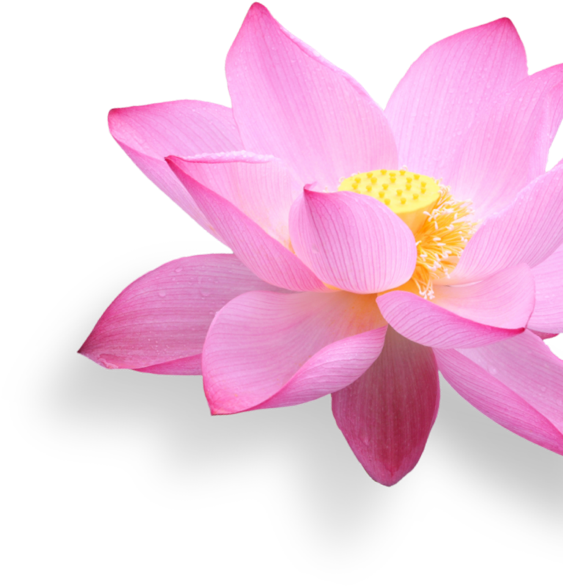 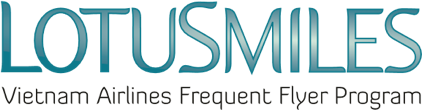 マイル移行申し込みTRANSFERRING MILES REQUESTマイル移行申し込み / Transfering mile request 移行マイル数/Amount of transferred miles: 利用規則/ Condition移行マイルは払い戻し対象外であり、階層資格昇格には適用されません /Transferred miles are non-refundable and not used for qualifying tier level. ベトナム国外の取引の場合、1マイルあたり料金US$ 0,01及びUS$ 10の受付手数料となります /If transaction is conducted outside Vietnam, rate per mile is US$ 0,01 and US$ 10 processing fee per transaction.ベトナム国内の取引の場合、1マイルあたり料金VND200及びVND200000受付手数料となります /If transaction is conducted within Vietnam, rate is VND 200/mile and VND 200.000 processing fee per transaction.料金は取引関連の税金およびサービス料全て込みとなります /Rate is included all taxes and fees relating to the transaction.移行マイルは1000の増分として四捨五入されます /Transferred miles are rounded as increment of 1.000.価格および規則は、予告して（又は予告なしに）変更することがあります /Price and conditions may be changed at any time with (or without) prior notice.下記のベトナム航空支店にて私の申請書受付をお願いします : Please process my transaction at the Vietnam Airlines office indicated herein: 日      	    月       	 年           申請者署名                               		受取人署名Date         Month        Year           Transferor’s signature                               Transferee’s signature